Our School Improvement Priorities, 2021-22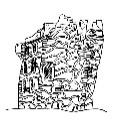 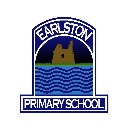 